Қала және аудан әкімдерінеБүкіләлемдік денсаулық сақтау ұйымының жаңа COVID-19 коронавирусын пандемия деп жариялауына байланысты, Мемлекет басшысының Жарлығымен ағымдағы жылғы 16 наурыздан бастап Қазақстан Республикасында төтенше жағдай енгізілді. Осыған орай 1941 – 1945 жылдардағы Ұлы Отан соғысындағы Жеңіске 75 жыл толуын мерекелеуге дайындалу және өткізу жөніндегі облыстық іс-шаралар жоспарында қарастырылған бұқаралық іс-шараларды өткізу мерзімі шегерілетінін хабарлаймыз.Өз кезегінде өңірлердегі қабылданған жоспарға тиісті өзгеріс енгізіп, Ұлы Отан соғысы ардагерлеріне қажетті көмек көрсету, елді мекендерді мерекелік тақырыпқа сай безендіру жұмыстарын күшейту, БАҚ, әлеуметтік желілерде әр-түрлі кең ауқымды іс-шараларды ұйымдастыру мәселелерін басты назарда ұстау қажет. Барлық деңгейдегі әкімдер ардагерлерді үйлеріне барып құттықтайтын болады.2020 ж. сәуірінен бастап әлеуметтік желілер, БАҚ және елді мекендерде орналасқан LED-экрандардың мүмкіндіктерін пайдаланып Ұлы Отан соғысына қатысқан тұлғалардың ерлігін насихаттайтын бейнероликтердің таратылымын ұйымдастыру қажет.Осыған орай келесі алгоритмді негізге ала отырып тиісті жұмысты ұйымдастыру керек екендігін хабарлаймыз.  Біріншіден, қалалар мен аудандарда биылғы жылдың сәуір айынан бастап БАҚ және танымал әлеуметтік желілерде соғысқа қатысқан адамдар жөнінде ақпаратты (суретімен қоса) тарату мақсатында арнайы хабарландыру жариялау қажет. Бұл жұмысты ұйымдастыру үшін әлеуметтік желілерде парақша ашып, сәуірдің 20-на дейін әрбір ниет білдірген өңір тұрғынынан соғысқа қатысқан жақындары және туыстары жөнінде мәліметті жинақтау керек. Екіншіден, парақшаға келіп түскен мәліметті өңдеп, әрбір тұлға жөнінде бейнеролик әзірлеу қажет (суреті, қысқаша ақпарат). Үшіншіден, мамыр айынан бастап өңделген бейнероликтің таралымын БАҚ және әлеуметтік желілер арқылы ұйымдастырып, ал 9 мамыр күні елді мекендер көшелерінде орналасқан LED-экрандары арқылы трансляциялау қажет (сағ. 09.00-ден 21.00-ге дейін).Сұрақтар бойынша ақпаратты 8 (7212) 504429 (ішкі 6305) телефон нөмірі арқылы білуге болады. Сонымен қатар, осы бағыттағы жұмысты ұйымдастыратын жауапты маманды белгілеп, ақпаратты 2020 жылдың 31 наурызына дейін ka.mazhitova@karaganda-region.gov.kz электрондық поштасына жіберуіңізді сұраймыз.Қарағанды облысыәкімінің орынбасары                                                                  А. НүкеновОрынд.: Е.ҚұсайынТел. 8 (7212) 50-44-29 ҚАРАҒАНДЫОБЛЫСЫӘКІМІНІҢОРЫНБАСАРЫ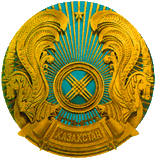 ЗАМЕСТИТЕЛЬАКИМАКАРАГАНДИНСКОЙ ОБЛАСТИЗАМЕСТИТЕЛЬАКИМАКАРАГАНДИНСКОЙ ОБЛАСТИЗАМЕСТИТЕЛЬАКИМАКАРАГАНДИНСКОЙ ОБЛАСТИ100008, Қарағанды қаласы, Әлиханов көшесі, 13, тел.: 8(7212)502066, факс:502063, эл.мекенжай: kancelyiaria@krg.gov.kz ЖСК KZ85070102KSN3001000 «ҚР Қаржы министрлігінің Қазынашылық Комитеті» ММ, БСК ККMFKZ2A, Кбе 12, СТН 301700029450, БСН 931240000419_________________ №_____________________На № _________________ от _______________100008, г. Караганда, ул.Алиханова,13, тел.: (7212) 502066, факс:502063, эл.адрес: kancelyiaria@krg.gov.kz ИИК KZ85070102KSN3001000 ГУ «Комитет Казначейства Министерства финансов РК» БИК ККMFKZ2A, Кбе 12, РНН 301700029450, БИН 931240000419100008, г. Караганда, ул.Алиханова,13, тел.: (7212) 502066, факс:502063, эл.адрес: kancelyiaria@krg.gov.kz ИИК KZ85070102KSN3001000 ГУ «Комитет Казначейства Министерства финансов РК» БИК ККMFKZ2A, Кбе 12, РНН 301700029450, БИН 931240000419100008, г. Караганда, ул.Алиханова,13, тел.: (7212) 502066, факс:502063, эл.адрес: kancelyiaria@krg.gov.kz ИИК KZ85070102KSN3001000 ГУ «Комитет Казначейства Министерства финансов РК» БИК ККMFKZ2A, Кбе 12, РНН 301700029450, БИН 931240000419